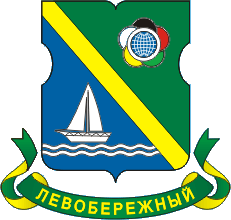 ОТЧЕТ«Об итогах выполнения Программы комплексного развития района в 2018 году»на заседании Совета депутатов МО Левобережный19 марта 2019ОТЧЕТНЫЙ ДОКЛАДI.Комплекс жилищно-коммунального хозяйства и строительстваВ рамках лимитов денежных средств, выделенных в течение 2018 года в качестве средств стимулирования управы района Левобережный выполнены   работы по благоустройству 13 дворовых территорий на общую сумму  - 30 603 499,94 руб. Благоустройство дворовых территорий проведено по адресам:Беломорская ул., д.13 к.1; Беломорская ул., д.5 к.3; Валдайский пр., д.10 к.1; Смольная ул. 67 к.3; Смольная ул., д.63; Беломорская ул., д.7 к.3; Смольная ул., д. 33; Смольная ул., д.51 к.2; Беломорская ул., д.18 к.4; Ленинградское шоссе, д. 108, корп. 1; Ленинградское шоссе, д. 108, корп. 2; Ленинградское шоссе, д. 108, корп. 3; Беломорская ул., д.1В том числе по 4 адресам проведены работы по благоустройству по итогам голосования граждан на портале «Активный Гражданин»:- Беломорская ул., д.13 к.1	- Беломорская ул., д.5 к.3- Валдайский пр., д.10 к.1- Смольная ул. 67 к.3В 2018 году силами ГБУ «Жилищник района Левобережный» была проведена работа по реконструкции 40 контейнерных площадок на общую сумму 7 171 873,07 руб.:В 2018 году силами ГБУ города Москвы «Жилищник Левобережный» выполнены работы по комплексному благоустройству детского дошкольного учреждения на общую сумму 12 005 500,5 руб. по адресу: ул. Беломорская, д.26А, стр.1, ГБОУ «Школа № 158».В рамках благоустройства выполнены следующие виды работ:- замена асфальтобетонных покрытий;- устройство резинового покрытия;- ремонт тропиночной сети; - установка защитного экрана на ограждение- обустройство спортивных и детских площадок с заменой МАФ.- замена контейнерного павильона В течение весенне-летнего периода 2018 года по программе «Жилище» был произведен ремонт асфальтобетонного покрытия большими картами на 11 дворовых территориях, на общую сумму 13 592 497,59 руб.:-Беломорская ул. 3 к.1-Беломорская ул. 5 к.2-Валдайский пр. 12-Валдайский пр. 17А к.1-Валдайский пр. 21-Валдайский пр. 4-Валдайский пр. 6-Беломорская ул., д.8-Беломорская ул., д. 12-Беломорская ул., д.4-Прибрежный пр. 8В 2018 году были проведены работы по реализации Комплексной схемы организации дорожного движения (КСОДД) по Валдайскому проезду на общую сумму 2 237 592,13 руб.- В ходе благоустройства были выполнены следующие виды работ:- Устройство технического тротуара- Установка пешеходных ограждений;- Устройство садового бортового камня;- Замена АБП тротуаров;- Перенос ИДН;-Устройство пешеходного перехода;- Замена дорожного бортового камня.По программе «Миллион деревьев» в 2018 году силами ГБУ «Жилищник района Левобережный» в весенний период было высажено 645 кустарников и 21 дерево на 13 дворовых территориях: - Беломорская ул. 5 к. 3- Валдайский пр. 21- Ленинградское шоссе 112 к. 3- Ленинградское шоссе 122- Ленинградское шоссе 130 к.3- Прибрежный пр. 7- Прибрежный пр. 8- Смольная ул.33- Смольная ул.65- Смольная ул. 67 к.3- Смольная ул.39- Смольная ул. 51 к.1- Фестивальная ул. 41 к. 2Также в рамках программы «Миллион деревьев» в осенний период произведена высадка 224 кустарников и 2 деревьев на 4 дворовых территориях: - Фестивальная ул. 39 к.1 - Беломорская ул. 7 к.1- Прибрежный пр. 1- Беломорская ул. 24 к.3В целях восстановления посадок зеленых насаждений, утраченных в результате неблагоприятных погодных условий в 2018 году, силами подрядной организации ООО Техностройкомплект (заказчик – ГПБУ Мосприрода города Москвы) на 8 дворовых территориях проведены работы по посадке 40 деревьев:  Ленинградское шоссе д. 92/1-9 шт.Сквер у кинотеатра Нева-7 шт.Ленинградское шоссе д. 102-2 шт.Ленинградское шоссе, д. 100-4 шт.Ленинградское шоссе 112/1 к. 1-5шт.Беломорская ул. д. 18 к. 2-2 шт.Фестивальная ул. д. 9-10 шт.Фестивальная ул. д. 23-1 шт.В общей сложности за 2018 год было высажено 869 кустарников и 63 дерева. В 2018 году силами ГБУ «Жилищник района Левобережный» была проведена работа по реконструкции 40 контейнерных площадок на общую сумму 7 171 873,07 руб.:Работа с городскими порталамиВ рамках, организованных Правительством Москвы городских порталов велась работа по подготовке своевременных и квалифицированных ответов на обращения граждан, адресованных на портал «Наш город». За 2018 год в адрес управы района Левобережный поступило 3708 обращений, из них по вопросам сферы ЖКХ и благоустройства – 3146 обращений, по вопросам обслуживания и содержания многоквартирных жилых домов – 199, по вопросам торговли – 24 обращений, по вопросам содержания объектов дорожного хозяйства – 251 обращений, по вопросам содержания городских объектов – 75 обращение.На все вопросы своевременно были подготовлены квалифицированные ответы с приложением фотоматериалов о проведенной работе.Эксплуатация жилого фонда В управлении ГБУ «Жилищник района Левобережный» находится 32 жилых дома.Основными поставщиками ресурсов являются:ЦО и ГВС - ПАО «МОЭК»ХВС - АО «Мосводоканал»Электроэнергии - ПАО «МОЭСК»С учётом периодичности текущего ремонта в 2018 г. управляющей компанией ГБУ «Жилищник района Левобережный» за счет планово-нормативной ставки, произведены работы по ремонту 7 подъездов в количестве в 3 многоквартирных домах:- Фестивальная улица д.3 – 4 подъезда- Валдайский проезд д.21 – 2 подъезда- Валдайский проезд д.6 – 1 подъездДополнительно на регулярной основе выполнялись работы по вывозу мусора, уборке подъездов, очистки кровли от снега и наледи. III. Планируемые мероприятия на территории района Левобережный в 2019 году и перспективы развития района ЛевобережныйЗа счет средств стимулирования управ районов в 2019 году планируется выполнить работы по благоустройству 9 дворовых территорий на сумму 13 375 765,28 руб. по следующим адресам:- Валдайский пр. 11- Ленинградское шоссе 124 к.1- Ленинградское шоссе 134- Прибрежный пр. 4- Смольная ул. 29, 31- Фестивальная ул. 3- Фестивальная ул. 41 к.1- Фестивальная ул. 41 к.2- Фестивальная ул. 41 к.3Данные адреса утверждены решением Совета депутатов муниципального округа Левобережный.При подведении итогов голосования граждан на портале «Активный гражданин» были определены адреса, где жители поддержали проведение благоустроительных работ на сумму 21 577 649,97 рублей по следующим адресам:- Ленинградское шоссе 118 к.1- Ленинградское шоссе 132- Фестивальная ул. 4- Фестивальная ул. 41 к.4- Фестивальная ул. 5По программе «Жилище» Запланировано выполнить ремонт асфальтобетонных покрытий Большими картами дворовых территорий общей площадью  20 350,00 кв.м. на 12 объектах – на сумму 20 188, 80 млн.руб. В рамках реализации акции озеленительной программы «Миллион деревьев» В весенний период запланировано выполнить работы по посадке 1 дерева, 218 кустарников на  3 дворовых территориях по следующим адресам:Ленинградское ш.108, Ленинградское ш. д. 118 к.1, Прибрежный проезд д. 7.Планируется реконструкция 31 контейнерной  площадки № п/п                        Адрес КП№ п/пАдрес КП1Беломорская ул., д. 11, корп.221Смольная ул., д. 51, корп.32Беломорская ул., д. 1222Смольная ул., д. 57, корп.13Беломорская ул., д. 13, корп.123Смольная ул., д. 57, корп.14Беломорская ул., д. 13, корп.224Смольная ул., д. 61, корп.15Беломорская ул., д. 18а, корп.225Смольная ул., д. 61, корп.16Беломорская ул., д. 20, корп.126Смольная ул., д. 67, корп. 17Беломорская ул., д. 427Смольная ул., д. 698Беломорская ул., д. 8 корп.128Смольная ул., д. 719Валдайский пр., д. 10, корп.129Смольная ул., д.2910Валдайский пр., д. 10, корп.130Смольная ул., д.3311Валдайский пр., д. 2131Смольная ул., д.3912Валдайский пр., д. 2232Смольная ул., д.4513Ленинградское ш., д. 108, корп.133Смольная ул., д.51 корп.214Ленинградское ш., д. 110/234Смольная ул., д.51, корп.115Ленинградское ш., д. 12835Смольная ул., д.6316Прибрежный пр., д. 736Смольная ул., д.6517Прибрежный пр., д. 737Фестивальная ул., д. 13, корп. 318Прибрежный проезд, д. 138Фестивальная ул., д.39, к.119Прибрежный проезд, д. 339Фестивальная ул., д.520Прибрежный проезд, д. 440Фестивальная ул., д.9№ п/п                        Адрес КП№ п/пАдрес КП1Беломорская ул., д. 11, корп.221Смольная ул., д. 51, корп.32Беломорская ул., д. 1222Смольная ул., д. 57, корп.13Беломорская ул., д. 13, корп.123Смольная ул., д. 57, корп.14Беломорская ул., д. 13, корп.224Смольная ул., д. 61, корп.15Беломорская ул., д. 18а, корп.225Смольная ул., д. 61, корп.16Беломорская ул., д. 20, корп.126Смольная ул., д. 67, корп. 17Беломорская ул., д. 427Смольная ул., д. 698Беломорская ул., д. 8 корп.128Смольная ул., д. 719Валдайский пр., д. 10, корп.129Смольная ул., д.2910Валдайский пр., д. 10, корп.130Смольная ул., д.3311Валдайский пр., д. 2131Смольная ул., д.3912Валдайский пр., д. 2232Смольная ул., д.4513Ленинградское ш., д. 108, корп.133Смольная ул., д.51 корп.214Ленинградское ш., д. 110/234Смольная ул., д.51, корп.115Ленинградское ш., д. 12835Смольная ул., д.6316Прибрежный пр., д. 736Смольная ул., д.6517Прибрежный пр., д. 737Фестивальная ул., д. 13, корп. 318Прибрежный проезд, д. 138Фестивальная ул., д.39, к.119Прибрежный проезд, д. 339Фестивальная ул., д.520Прибрежный проезд, д. 440Фестивальная ул., д.91Валдайский пр-д, д. 13А, к. 12Беломорская ул. 20 к.13Беломорская ул. 20 к.24Беломорская ул. 20 к.35Валдайский пр. 76Валдайский пр. 9а к.17Прибрежный пр., д.108Ленинградское шоссе ул., д.1029Ленинградское шоссе ул., д.10010Смольная ул., д.67 корп.211Смольная ул., д.6512Смольная ул., д.731Беломорская ул. 10 к.32Беломорская ул. 11 к.13Беломорская ул. 20 к.24Беломорская ул. 20 к.35Беломорская ул. 3 к.16Ленинградское шоссе 112 к.27Ленинградское шоссе 112 к.38Ленинградское шоссе 112 к.49Ленинградское шоссе 112/1 к.110Ленинградское шоссе 124 к.311Ленинградское шоссе 96 к.512Фестивальная ул. 15 к.113Фестивальная ул. 1714Фестивальная ул. 41 к.115Фестивальная ул. 41 к.416Смольная ул., д.67 к.217Беломорская ул., д.818Беломорская ул. 18а19Беломорская ул. 24 к.320Беломорская ул. 2621Беломорская ул. 5 к.222Беломорская ул. 7 к.323Валдайский пр. 1224Валдайский пр. 1525Валдайский пр. 426Ленинградское шоссе 10427Ленинградское шоссе 10828Ленинградское шоссе 120 к.329Ленинградское шоссе 130 к.130Ленинградское шоссе 130 к.331Фестивальная ул., д.27